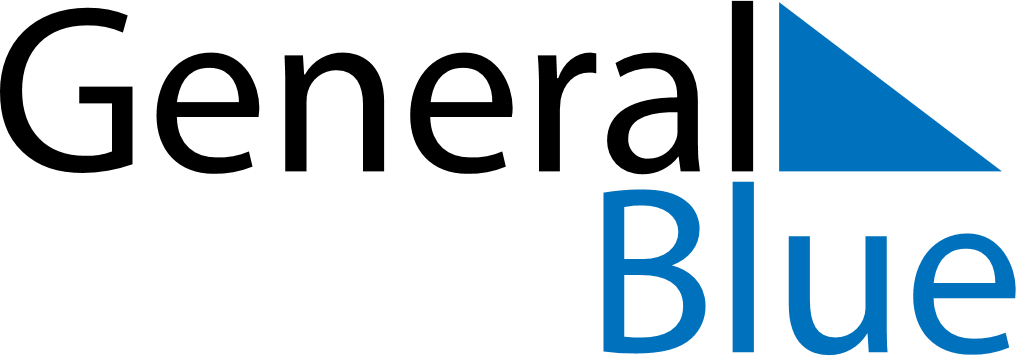 February 2026February 2026February 2026February 2026VenezuelaVenezuelaVenezuelaSundayMondayTuesdayWednesdayThursdayFridayFridaySaturday12345667891011121313141516171819202021CarnivalShrove Tuesday2223242526272728